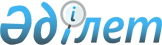 О районном бюджете на 2013-2015 годы
					
			Утративший силу
			
			
		
					Решение Абайского районного маслихата Восточно-Казахстанской области от 21 декабря 2012 года N 10-3. Зарегистрировано Департаментом юстиции Восточно-Казахстанской области 04 января 2013 года за N 2803. Утратило силу решением Абайского районного маслихата Восточно-Казахстанской области от 27 декабря 2013 года N 19/8-V

      Сноска. Утратило силу решением Абайского районного маслихата Восточно-Казахстанской области от 27.12.2013 N 19/8-V.

      

      

      Примечание РЦПИ.

      В тексте сохранена авторская орфография и пунктуация.

      

      

      В соответствии со статьями 73, 75 Бюджетного кодекса Республики Казахстан от 4 декабря 2008 года, подпунктом 1) пункта 1 статьи 6 Закона Республики Казахстан от 23 января 2001 года «О местном государственном управлении и самоуправлении в Республике Казахстан», решением сессии областного маслихата от 7 декабря 2012 года № 8/99-V «Об областном бюджете на 2013-2015 годы» (зарегистрировано в Реестре государственной регистрации нормативных правовых актов за № 2781) Абайский районный маслихат РЕШИЛ:



      1. Утвердить районный бюджет на 2013-2015 годы согласно приложениям 1, 2, 3, в том числе на 2013 год в следующих объемах:

      1) доходы – 2627854,9 тысяч тенге, в том числе:

      налоговые поступления – 229723,0 тысяч тенге;

      неналоговые поступления – 3562,0 тысяч тенге;

      поступления от продажи основного капитала – 700,0 тысяч тенге;

      поступления трансфертов – 2389576,0 тысяч тенге;

      свободные остатки бюджетных средств – 4293,9 тысяч тенге;

      2) затраты – 2627854,5 тысяч тенге;

      3) чистое бюджетное кредитование – 10003,4 тысяч тенге;

      бюджетные кредиты – 12983,4 тысяч тенге;

      погашение бюджетных кредитов – 2980,0 тысяч тенге.

      Сноска. Пункт 1 в редакции решения Абайского районного маслихата Восточно-Казахстанской области от 13.12.2013 № 18/2-V (вводится в действие с 01.01.2013).



      2. Учесть на 2013 год нормативы распределения доходов в бюджет района по социальному налогу, индивидуальному подоходному налогу с доходов, облагаемых у источника выплаты, индивидуальному подоходному налогу с доходов иностранных граждан, облагаемых у источника выплаты району 100 процентов согласно решение Восточно-Казахстанского областного маслихата от 7 декабря 2012 года (зарегистрировано в Реестре государственной регистрации нормативных правовых актов за № 2781 от 20 декабря 2012 года).



      3. Районному управлению казначейства с 1 января 2013 года производить зачисления сумм доходов в соответствующий бюджет по установленным нормативам.



      4. В соответствии с пунктами 2, 3 статьи 238 Трудового кодекса Республики Казахстан установить гражданским служащим здравоохранения, социального обеспечения, образования, культуры и спорта, работающим в аульной (сельской) местности, по решению местных представительных органов за счет бюджетных средств, устанавливаются повышенные не менее чем на двадцать пять процентов должностные оклады и тарифные ставки по сравнению с окладами и ставками гражданских служащих, занимающихся этими видами деятельности в городских условиях.

      Перечень должностей специалистов здравоохранения, социального обеспечения, образования, культуры и спорта, работающих в аульной (сельской) местности, определяется местным исполнительным органом по согласованию с местным представительным органом.



      5. Учесть по функциональной группе 01 «Государственные услуги общего характера» 234160,8 тысяч тенге.

      Сноска. Пункт 5 в редакции решения Абайского районного маслихата Восточно-Казахстанской области от 11.11.2013 № 17/2-V (вводится в действие с 01.01.2013).



      6. Утвердить услуги по обеспечению деятельности аульного (сельского) округа согласно приложению № 4.



      7. Учесть по функциональной группе 02 «Оборона» 16595,0 тысяч тенге.

      Сноска. Пункт 7 в редакции решения Абайского районного маслихата Восточно-Казахстанской области от 11.11.2013 № 17/2-V (вводится в действие с 01.01.2013).



      8. Учесть по функциональной группе 04 «Образование» 1227918,0 тысяч тенге.

      Сноска. Пункт 8 в редакции решения Абайского районного маслихата Восточно-Казахстанской области от 13.12.2013 № 18/2-V (вводится в действие с 01.01.2013).



      9. Учесть по функциональной группе 06 «Социальная помощь и социальное обеспечение» 159623,0 тысяч тенге.

      Сноска. Пункт 9 в редакции решения Абайского районного маслихата Восточно-Казахстанской области от 11.11.2013 № 17/2-V (вводится в действие с 01.01.2013).



      10. Учесть по функциональной группе 07 «Жилищно-коммунальное хозяйство» 420182,1 тысяч тенге.

      Сноска. Пункт 10 в редакции решения Абайского районного маслихата Восточно-Казахстанской области от 11.11.2013 № 17/2-V (вводится в действие с 01.01.2013).



      11. Учесть по функциональной группе 08 «Культура, спорт, туризм и информационное пространство» 319648,2 тысяч тенге.

      Сноска. Пункт 11 в редакции решения Абайского районного маслихата Восточно-Казахстанской области от 11.11.2013 № 17/2-V (вводится в действие с 01.01.2013).



      12. Учесть по функциональной группе 10 «Сельское, водное, лесное, рыбное хозяйство, особо охраняемые природные территории, охрана окружающей среды и животного мира, земельные отношения» 116281,6 тысяч тенге.

      Сноска. Пункт 12 в редакции решения Абайского районного маслихата Восточно-Казахстанской области от 13.12.2013 № 18/2-V (вводится в действие с 01.01.2013).



      13. Учесть по функциональной группе 11 «Промышленность, архитектурная, градостроительная и строительная деятельность» 17495,0 тысяч тенге.

      Сноска. Пункт 13 в редакции решения Абайского районного маслихата Восточно-Казахстанской области от 11.11.2013 № 17/2-V (вводится в действие с 01.01.2013).



      14. Учесть по функциональной группе 12 «Транспорт и коммуникации» 71540,0 тысяч тенге.

      Сноска. Пункт 14 в редакции решения Абайского районного маслихата Восточно-Казахстанской области от 20.08.2013 № 15/2-V (вводится в действие с 01.01.2013).



      15. Учесть по функциональной группе 13 «Прочие» 44004,2 тысяч тенге.

      Сноска. Пункт 15 в редакции решения Абайского районного маслихата Восточно-Казахстанской области от 11.11.2013 № 17/2-V (вводится в действие с 01.01.2013).



      16. Учесть «Чистое бюджетное кредитование» 10003 тысяч тенге;



      17. Утвердить резерв местного исполнительного органа района на 2013 год в сумме 4480 тысяч тенге;



      18. Утвердить перечень районных бюджетных программ, не подлежащих секвестрированию в процессе исполнения районного бюджета на 2013 год согласно приложению № 5.



      19. Предусмотреть в районном бюджете целевые трансферты из областного бюджета:

      на оказание социальной помощи некоторым категориям граждан – 45796,0 тысяч тенге;

      на средний ремонт улицы Абая в с. Караул – 48005,0 тысяч тенге;

      на обеспечение повышения компьютерной грамотности населения – 844,0 тысяч тенге;

      на оснащение типовых залов общеобразовательных школ – 3033,0 тысяч тенге;

      на реконструкцию торгового дома под сельский клуб в с. Саржал – 165554,0 тысяч тенге;

      на строительству водопровода в с. Токтамыс – 27310,0 тысяч тенге.



      20. Предусмотреть в районном бюджете целевые трансферты из республиканского бюджета:

      на проведение противоэпизоотических мероприятий – 106609,0 тысяч тенге;

      для реализации мер социальной поддержки специалистов – 16177,0 тысяч тенге;

      на предоставление специальных социальных услуг – 4255,0 тысяч тенге;

      на реализацию государственного образовательного заказа в дошкольных организациях образования – 24098,0 тысяч тенге;

      на реализацию Государственной программы развития образования в Республике Казахстан на 2011-2020 годы – 4347,0 тысяч тенге;

      на содержание ребенка-сироты (детей-сирот), и ребенка (детей), оставшегося без попечения родителей – 2725,0 тысяч тенге;

      на увеличение размера доплаты за квалификационную категорию учителям школ и воспитателям дошкольных организаций образования – 14221,0 тысяч тенге;

      на повышение оплаты труда учителям, прошедшим повышение квалификации по трехуровневой системе – 3013,0 тысяч тенге;

      на реализацию мер по содействию экономическому развитию регионов в рамках Программы «Развитие регионов» - 12820,0 тысяч тенге;

      на реализацию мероприятий в рамках Программы занятости 2020 – 25690,0 тысяч тенге;

      на строительству водопровода в с. Токтамыс – 276975,0 тысяч тенге;

      на развитие сельских населенных пунктов в рамках Программы занятости 2020 – 135533,0 тысяч тенге;

      на развитие и обустройство инженерно-коммуникационной инфраструктуры в рамках Программы занятости 2020 – 50000,0 тысяч тенге;

      на строительству средней школы на 300 мест в с. Саржал – 200000,0 тысяч тенге.



      21. Настоящее решение вводится в действие с 1 января 2013 года.

      

      

      Председатель сессии                                Б. Тилеубай

      

      Секретарь Абайского

      районного маслихата                                Т. Амангазы

      Приложение № 1 к решению

      Абайского районного маслихата

      от 21 декабря 2012 года

      № 10-3 

      Районный бюджет на 2013 год      Сноска. Приложение 1 в редакции решения Абайского районного маслихата Восточно-Казахстанской области от 13.12.2013 № 18/2-V (вводится в действие с 01.01.2013).

      Приложение № 2 к решению

      Абайского районного маслихата

      от 21 декабря 2012 года

      № 10-3       

Районный бюджет на 2014 год

      Приложение № 3 к решению

      Абайского районного маслихата

      от 21 декабря 2012 года

      № 10-3 

      Районный бюджет на 2015 год

      Приложение № 4 к решению

      Абайского районного маслихата

      от 21 декабря 2012 года

      № 10-3 

 Услуги по обеспечению деятельности акима района в городе,

города районного значения, поселка, аула (села), аульного

(сельского) округа

      Приложение № 5 к решению

      Абайского районного маслихата

      от 21 декабря 2012 года

      № 10-3 

      Перечень бюджетных программ Абайского района не подлежащий секвестрированию в 2013 году      Сноска. Приложение 5 в редакции решения Абайского районного маслихата Восточно-Казахстанской области от 07.03.2013 № 11/4-V (вводится в действие с 01.01.2013).
					© 2012. РГП на ПХВ «Институт законодательства и правовой информации Республики Казахстан» Министерства юстиции Республики Казахстан
				Кате

го

рияКлассПод

классСпе

цифи

каНаименованиеВсего доходы

(тыс.тенге)123456І. ДОХОДЫ2 627 854,91Налоговые поступления229 723,001Подоходный налог109 490,02Индивидуальный подоходный налог109 490,001Индивидуальный подоходный налог с доходов, облагаемых у источника выплаты99 840,002Индивидуальный подоходный налог с доходов, не облагаемых у источника выплаты9 650,003Социальный налог85 625,01Социальный налог85 625,001Социальный налог85 625,004Налоги на собственность30 824,01Hалоги на имущество12 208,001Налог на имущество юридических лиц и индивидуальных предпринимателей11 655,002Налог на имущество физических лиц553,03Земельный налог984,002Земельный налог с физических лиц на земли населенных пунктов545,007Земельный налог с юридических лиц и индивидуальных предпринимателей, частных нотариусов и адвокатов на земли сельскохозяйственного назначения19,008Земельный налог с юридических лиц, индивидуальных предпринимателей, частных нотариусов и адвокатов на земли населенных пунктов420,04Hалог на транспортные средства16 400,001Hалог на транспортные средства с юридических лиц800,002Hалог на транспортные средства с физических лиц15 600,05Единый земельный налог1 232,001Единый земельный налог1 232,005Внутренние налоги на товары, работы и услуги2 907,02Акцизы606,096Бензин (за исключением авиационного) реализуемый юридическими и физическими лицами в розницу, а также используемый на собственные производственные нужды600,097Дизельное топливо, реализуемое юридическими и физическими лицами в розницу, а также используемое на собственные производственные нужды6,03Поступления за использование природных и других ресурсов83,015Плата за пользование земельными участками83,04Сборы за ведение предпринимательской и профессиональной деятельности2 138,001Сбор за государственную регистрацию индивидуальных предпринимателей303,002Лицензионный сбор за право занятия отдельными видами деятельности400,003Сбор за государственную регистрацию юридических лиц и учетную регистрацию филиалов и представительств109,005Сбор за государственную регистрацию залога движимого имущества и ипотеки судна или строящегося судна10,014Сбор за государственную регистрацию транспортных средств9,018Сбор за государственную регистрацию прав на недвижимое имущество и сделок с ним1 307,05Налог на игорный бизнес80,002Фиксированный налог80,008Обязательные платежи, взимаемые за совершение юридически значимых действий и (или) выдачу документов уполномоченными на то государственными органами или должностными лицами877,01Государственная пошлина877,002Государственная пошлина, взимаемая с подаваемых в суд исковых заявлений, с заявлений (жалоб) по делам особого производства, с апелляционных жалоб, с частных жалоб на определение суда по вопросу о выдаче дубликата исполнительного листа, с заявлений о вынесении судебного приказа, а также за выдачу судом исполнительных листов по решениям иностранных судов и арбитражей, копий (дубликатов) документов259,004Государственная пошлина, взимаемая за регистрацию акта гражданского состояния, выдачу гражданам повторных свидетельств о регистрации акта гражданского состояния, а также свидетельств в связи с изменением, дополнением, исправлением и восстановлением записи актов о рождении, браке, расторжении брака, смерти400,008Государственная пошлина за регистрацию место жительства180,010Государственная пошлина, взимаемая за регистрацию и перерегистрацию каждой единицы гражданского, служебного оружия физических и юридических лиц (за исключением холодного охотничьего, сигнального, огнестрельного бесствольного, механических распылителей, аэрозольных и других устройств, снаряженных слезоточивыми или раздражающими веществами, пневматического оружия с дульной энергией не более 7,5 Дж и калибра до 4,5 мм включительно)2,012Государственная пошлина за выдачу разрешений на хранение или хранение и ношение, транспортировку, ввоз на территорию Республики Казахстан и вывоз из Республики Казахстан оружия и патронов к нему15,021Государственная пошлина, взимаемая за выдачу удостоверение машиниста-тракториста21,02Неналоговые поступления3 562,001Доходы от государственной собственности304,45Доходы от аренды имущества, находящегося в государственной собственности300,008Доходы от аренды имущества, находящегося в коммунальной собственности района (города областного значения), за исключением доходов от аренды государственного имущества, находящегося в управлении акимов города районного значения, села, поселка, сельского округа300,07Вознаграждения по кредитам, выданным из государственного бюджета4,413Вознаграждения по бюджетным кредитам, выданным из местного бюджета физическим лицам4,406Прочие неналоговые поступления3 257,61Прочие неналоговые поступления3 257,609Другие неналоговые поступления в местный бюджет3 257,63Поступления от продажи основного капитала700,003Продажа земли и нематериальных активов700,01Продажа земли700,001Поступления от продажи земельных участков700,04Поступления трансфертов2 389 576,002Трансферты из вышестоящих органов государственного управления2 389 576,02Трансферты из областного бюджета2 389 576,001Целевые текущие трансферты279 659,002Целевые трансферты на развитие677 839,003Субвенции1 432 078,05Погашение бюджетных кредитов2 980,001Погашение бюджетных кредитов2 980,01Погашение бюджетных кредитов, выданных из государственного бюджета2 980,013Погашение бюджетных кредитов, выданных из местного бюджета физическим лицам2 980,07Поступления займов12 983,001Внутренние государственные займы12 983,02Договоры займа12 983,003Займы, получаемые местным исполнительным органом района (города областного значения)12 983,08Движение остатков бюджетных средств4 293,901Остатки бюджетных средств4 293,91Свободные остатки бюджетных средств4 293,901Свободные остатки бюджетных средств4 293,9Функ

цио

наль

ная

груп

паФунк

цио

наль

ная

под

груп

паАдми

нис

тра

тор

бюд

жет

ных

прог

раммПрог

рам

маПод

прог

рам

маНАИМЕНОВАНИЕСумма

(тыс. тенге)ІІ. ЗАТРАТЫ2 627 854,501Государственные услуги общего характера234 160,81Представительные, исполнительные и другие органы, выполняющие общие функции государственного управления206 864,2112Аппарат маслихата района (города областного значения)14 379,0001Услуги по обеспечению деятельности маслихата района (города областного значения)14 129,0003Капитальные расходы государственного органа250,0122Аппарат акима района (города областного значения)84 375,2001Услуги по обеспечению деятельности акима района (города областного значения)77 742,2003Капитальные расходы государственного органа6 633,0123Аппарат акима района в городе, города районного значения, поселка, села, сельского округа108 110,0001Услуги по обеспечению деятельности акима района в городе, города районного значения, поселка, села, сельского округа99 980,4011За счет трансфертов из республиканского бюджета2 003,4015За счет средств местного бюджета97 977,0022Капитальные расходы государственного органа8 129,6011За счет трансфертов из республиканского бюджета5 249,6015За счет средств местного бюджета2 880,02Финансовая деятельность13 845,6452Отдел финансов района (города областного значения)13 845,6001Услуги по реализации государственной политики в области исполнения бюджета района (города областного значения) и управления коммунальной собственностью района (города областного значения)13 396,6003Проведение оценки имущества в целях налогообложения120,0010Приватизация, управление коммунальным имуществом, постприватизационная деятельность и регулирование споров, связанных с этим0,0018Капитальные расходы государственного органа329,05Планирование и статистическая деятельность13 451,0453Отдел экономики и бюджетного планирования района (города областного значения)13 451,0001Услуги по реализации государственной политики в области формирования и развития экономической политики, системы государственного планирования и управления района (города областного значения)13 051,0004Капитальные расходы государственного органа400,002Оборона16 595,01Военные нужды6 995,0122Аппарат акима района (города областного значения)6 995,0005Мероприятия в рамках исполнения всеобщей воинской обязанности6 995,02Организация работы по чрезвычайным ситуациям9 600,0122Аппарат акима района (города областного значения)9 600,0006Предупреждение и ликвидация чрезвычайных ситуаций масштаба района (города областного значения)9 600,004Образование1 227 918,01Дошкольное воспитание и обучение99 231,0464Отдел образования района (города областного значения)99 231,0009Обеспечение деятельности организаций дошкольного воспитания и обучения75 133,0011За счет трансфертов из республиканского бюджета914,0015За счет средств местного бюджета74 219,0040Реализация государственного образовательного заказа в дошкольных организациях образования24 098,0011За счет трансфертов из республиканского бюджета24 098,02Начальное, основное среднее и общее среднее образование886 832,3464Отдел образования района (города областного значения)886 832,3003Общеобразовательное обучение825 536,0011За счет трансфертов из республиканского бюджета16 320,0015За счет средств местного бюджета809 216,0006Дополнительное образование для детей61 296,39Прочие услуги в области образования241 854,7464Отдел образования района (города областного значения)31 754,7001Услуги по реализации государственной политики на местном уровне в области образования10 017,3005Приобретение и доставка учебников, учебно-методических комплексов для государственных учреждений образования района (города областного значения)9 942,7012Капитальные расходы государственного органа138,0015Ежемесячная выплата денежных средств опекунам (попечителям) на содержание ребенка-сироты (детей-сирот), и ребенка (детей), оставшегося без попечения родителей3 015,0011За счет трансфертов из республиканского бюджета3 015,0020Обеспечение оборудованием, программным обеспечением детей-инвалидов, обучающихся на дому0,0011За счет трансфертов из республиканского бюджета0,0067Капитальные расходы подведомственных государственных учреждений и организаций7 797,7011За счет трансфертов из республиканского бюджета4 097,0015За счет средств местного бюджета3 700,7068Обеспечение повышения компьютерной грамотности населения844,0466Отдел архитектуры, градостроительства и строительства района (города областного значения)210 100,0037Строительство и реконструкция объектов образования210 100,0011За счет трансфертов из республиканского бюджета200 000,0015За счет средств местного бюджета10 100,006Социальная помощь и социальное обеспечение159 623,02Социальная помощь140 984,0451Отдел занятости и социальных программ района (города областного значения)140 984,0002Программа занятости23 566,0100Общественные работы18 200,0101Профессиональная подготовка и переподготовка безработных1 310,0102Дополнительные меры по социальной защите граждан в сфере занятости населения4 056,0004Оказание социальной помощи на приобретение топлива специалистам здравоохранения, образования, социального обеспечения, культуры, спорта и ветеринарии в сельской местности в соответствии с законодательством Республики Казахстан7 700,0005Государственная адресная социальная помощь3 190,0011За счет трансфертов из республиканского бюджета0,0015За счет средств местного бюджета3 190,0006Оказание жилищной помощи7 000,0007Социальная помощь отдельным категориям нуждающихся граждан по решениям местных представительных органов46 448,0028За счет трансфертов из областного бюджета44 913,0029За счет средств бюджета района (города областного значения)1 535,0010Материальное обеспечение детей-инвалидов, воспитывающихся и обучающихся на дому4 222,0014Оказание социальной помощи нуждающимся гражданам на дому16 683,0011За счет трансфертов из республиканского бюджета4 255,0015За счет средств местного бюджета12 428,0016Государственные пособия на детей до 18 лет30 175,0017Обеспечение нуждающихся инвалидов обязательными гигиеническими средствами и предоставление услуг специалистами жестового языка, индивидуальными помощниками в соответствии с индивидуальной программой реабилитации инвалида2 000,09Прочие услуги в области социальной помощи и социального обеспечения18 639,0451Отдел занятости и социальных программ района (города областного значения)18 639,0001Услуги по реализации государственной политики на местном уровне в области обеспечения занятости и реализации социальных программ для населения16 204,0011Оплата услуг по зачислению, выплате и доставке пособий и других социальных выплат1 250,0012Создание информационных систем389,0021Капитальные расходы государственного органа796,007Жилищно-коммунальное хозяйство420 182,11Жилищное хозяйство10 761,0458Отдел жилищно-коммунального хозяйства, пассажирского транспорта и автомобильных дорог района (города областного значения)5 561,0004Обеспечение жильем отдельных категорий граждан3 300,0041Ремонт и благоустройство объектов в рамках развития городов и сельских населенных пунктов по Дорожной карте занятости 20202 261,0015За счет средств местного бюджета2 261,0466Отдел архитектуры, градостроительства и строительства района (города областного значения)5 200,0003Проектирование, строительство и (или) приобретение жилья коммунального жилищного фонда5 200,0015За счет средств местного бюджета5 200,02Коммунальное хозяйство328 664,1458Отдел жилищно-коммунального хозяйства, пассажирского транспорта и автомобильных дорог района (города областного значения)328 664,1012Функционирование системы водоснабжения и водоотведения15 860,0058Развитие системы водоснабжения и водоотведения в сельских населенных пунктах312 804,1011За счет трансфертов из республиканского бюджета276 975,0015За счет средств местного бюджета35 829,13Благоустройство населенных пунктов80 757,0123Аппарат акима района в городе, города районного значения, поселка, села, сельского округа5 935,0008Освещение улиц населенных пунктов5 935,0458Отдел жилищно-коммунального хозяйства, пассажирского транспорта и автомобильных дорог района (города областного значения)74 822,0015Освещение улиц в населенных пунктах12 622,0018Благоустройство и озеленение населенных пунктов62 200,008Культура, спорт, туризм и информационное пространство319 648,21Деятельность в области культуры256 735,2455Отдел культуры и развития языков района (города областного значения)91 181,2003Поддержка культурно-досуговой работы91 181,2466Отдел архитектуры, градостроительства и строительства района (города областного значения)165 554,0011Развитие объектов культуры165 554,0015За счет средств местного бюджета165 554,02Спорт7 943,0465Отдел физической культуры и спорта района (города областного значения)7 943,0006Проведение спортивных соревнований на районном (города областного значения) уровне1 136,0007Подготовка и участие членов сборных команд района (города областного значения) по различным видам спорта на областных спортивных соревнованиях6 807,03Информационное пространство31 940,0455Отдел культуры и развития языков района (города областного значения)23 940,0006Функционирование районных (городских) библиотек23 512,0007Развитие государственного языка и других языков народа Казахстана428,0456Отдел внутренней политики района (города областного значения)8 000,0002Услуги по проведению государственной информационной политики через газеты и журналы8 000,09Прочие услуги по организации культуры, спорта, туризма и информационного пространства23 030,0455Отдел культуры и развития языков района (города областного значения)7 968,0001Услуги по реализации государственной политики на местном уровне в области развития языков и культуры7 648,0010Капитальные расходы государственного органа320,0456Отдел внутренней политики района (города областного значения)10 732,0001Услуги по реализации государственной политики на местном уровне в области информации, укрепления государственности и формирования социального оптимизма граждан6 352,0003Реализация мероприятий в сфере молодежной политики4 215,0006Капитальные расходы государственного органа165,0465Отдел физической культуры и спорта района (города областного значения)4 330,0001Услуги по реализации государственной политики на местном уровне в сфере физической культуры и спорта4 030,0004Капитальные расходы государственного органа300,010Сельское, водное, лесное, рыбное хозяйство, особо охраняемые природные территории, охрана окружающей среды и животного мира, земельные отношения116 281,61Сельское хозяйство5 748,0453Отдел экономики и бюджетного планирования района (города областного значения)4 698,0099Реализация мер по оказанию социальной поддержки специалистов4 698,0011За счет трансфертов из республиканского бюджета4 698,0475Отдел предпринимательства, сельского хозяйства и ветеринарии района (города областного значения)1 050,0007Организация отлова и уничтожения бродячих собак и кошек1 050,06Земельные отношения6 121,6463Отдел земельных отношений района (города областного значения)6 121,6001Услуги по реализации государственной политики в области регулирования земельных отношений на территории района (города областного значения)6 001,6007Капитальные расходы государственного органа120,09Прочие услуги в области сельского, водного, лесного, рыбного хозяйства, охраны окружающей среды и земельных отношений104 412,0475Отдел предпринимательства, сельского хозяйства и ветеринарии района (города областного значения)104 412,0013Проведение противоэпизоотических мероприятий104 412,011Промышленность, архитектурная, градостроительная и строительная деятельность17 495,02Архитектурная, градостроительная и строительная деятельность17 495,0466Отдел архитектуры, градостроительства и строительства района (города областного значения)17 495,0001Услуги по реализации государственной политики в области строительства, улучшения архитектурного облика городов, районов и населенных пунктов области и обеспечению рационального и эффективного градостроительного освоения территории района (города областного значения)8 295,0013Разработка схем градостроительного развития территории района, генеральных планов городов районного (областного) значения, поселков и иных сельских населенных пунктов9 000,0015Капитальные расходы государственного органа200,012Транспорт и коммуникации71 540,01Автомобильный транспорт71 540,0123Аппарат акима района в городе, города районного значения, поселка, села, сельского округа11 771,0013Обеспечение функционирования автомобильных дорог в городах районного значения, поселках, аулах (селах), аульных (сельских) округах11 771,0458Отдел жилищно-коммунального хозяйства, пассажирского транспорта и автомобильных дорог района (города областного значения)59 769,0023Обеспечение функционирования автомобильных дорог59 769,013Прочие44 004,23Поддержка предпринимательской деятельности и защита конкуренции348,0475Отдел предпринимательства, сельского хозяйства и ветеринарии района (города областного значения)348,0014Поддержка предпринимательской деятельности348,09Прочие43 656,2123Аппарат акима района в городе, города районного значения, поселка, села, сельского округа12 820,0040Реализация мер по содействию экономическому развитию регионов в рамках Программы «Развитие регионов»12 820,0011За счет трансфертов из республиканского бюджета12 820,0452Отдел финансов района (города областного значения)4 480,0012Резерв местного исполнительного органа района (города областного значения)4 480,0100Чрезвычайный резерв местного исполнительного органа района (города областного значения) для ликвидации чрезвычайных ситуаций природного и техногенного характера на территории района (города областного значения)4 480,0458Отдел жилищно-коммунального хозяйства, пассажирского транспорта и автомобильных дорог района (города областного значения)8 650,9001Услуги по реализации государственной политики на местном уровне в области жилищно-коммунального хозяйства, пассажирского транспорта и автомобильных дорог8 350,9013Капитальные расходы государственного органа300,0475Отдел предпринимательства, сельского хозяйства и ветеринарии района (города областного значения)17 705,3001Услуги по реализации государственной политики на местном уровне в области развития предпринимательства, сельского хозяйства и ветеринарии14 575,3011За счет трансфертов из республиканского бюджета780,0015За счет средств местного бюджета13 795,3003Капитальные расходы государственного органа3 130,014Обслуживание долга4,41Обслуживание долга4,4452Отдел финансов района (города областного значения)4,4013Обслуживание долга местных исполнительных органов по выплате вознаграждений и иных платежей по займам из областного бюджета4,415Трансферты402,21Трансферты402,2452Отдел финансов района (города областного значения)402,2006Возврат неиспользованных (недоиспользованных) целевых трансфертов402,2III. Чистое бюджетное кредитование10 003,4Бюджетные кредиты12 983,410Сельское, водное, лесное, рыбное хозяйство, особо охраняемые природные территории, охрана окружающей среды и животного мира, земельные отношения12 983,41Сельское хозяйство12 983,4453Отдел экономики и бюджетного планирования района (города областного значения)12 983,4006Бюджетные кредиты для реализации мер социальной поддержки специалистов12 983,45Погашение бюджетных кредитов2 980,01Погашение бюджетных кредитов2 980,01Погашение бюджетных кредитов, выданных из государственного бюджета2 980,0IV. Сальдо по операциям с финансовыми активами0,0Приобретение финансовых активов0,0V. Дефицит (профицит) бюджета-10 003,4VI. Финансирование дефицита (использование профицита) бюджета10 003,47Поступления займов12 983,41Внутренние государственные займы12 983,42Договоры займа12 983,416Погашение займов2 980,01Погашение займов2 980,0452Отдел финансов района (города областного значения)2 980,0008Погашение долга местного исполнительного органа перед вышестоящим бюджетом2 980,0Кате

горияКлассПод

классСпеци

фикаНаименованиеВсего доходы (тыс. тенге)1
2
3
4
5
6
І. ДОХОДЫ1 692 9901Налоговые поступления237 04401Подоходный налог112 3392Индивидуальный подоходный налог112 33901Индивидуальный подоходный налог с доходов, облагаемых у источника выплаты103 08402Индивидуальный подоходный налог с доходов, не облагаемых у источника выплаты9 25603Индивидуальный подоходный налог с физических лиц, осуществляющих деятельность по разовым талонам0,003Социальный налог95 642,01Социальный налог95 642,001Социальный налог95 642,004Налоги на собственность25 7591Hалоги на имущество6 64301Налог на имущество юридических лиц и индивидуальных предпринимателей6 05102Hалог на имущество физических лиц5923Земельный налог1 07401Земельный налог с физических лиц на земли сельскохозяйственного назначения002Земельный налог с физических лиц на земли населенных пунктов60503Земельный налог на земли промышленности, транспорта, связи, обороны и иного несельскохозяйственного назначения007Земельный налог с юридических лиц и индивидуальных предпринимателей, частных нотариусов и адвокатов на земли сельскохозяйственного назначения2008Земельный налог с юридических лиц, индивидуальных предпринимателей, частных нотариусов и адвокатов на земли населенных пунктов4494Hалог на транспортные средства15 622,001Hалог на транспортные средства с юридических лиц1 070,002Hалог на транспортные средства с физических лиц14 552,05Единый земельный налог2 42001Единый земельный налог2 42005Внутренние налоги на товары, работы и услуги2 2062Акцизы65696Бензин (за исключением авиационного) реализуемый юридическими и физическими лицами в розницу, а также используемый на собственные производственные нужды642,097Дизельное топливо, реализуемое юридическими и физическими лицами в розницу, а также используемое на собственные производственные нужды143Поступления за использование природных и других ресурсов12115Плата за пользование земельными участками1214Сборы за ведение предпринимательской и профессиональной деятельности1 17301Сбор за государственную регистрацию индивидуальных предпринимателей18502Лицензионный сбор за право занятия отдельными видами деятельности42803Сбор за государственную регистрацию юридических лиц и учетную регистрацию филиалов и представительств14905Сбор за государственную регистрацию залога движимого имущества и ипотеки судна или строящегося судна11714Сбор за государственную регистрацию транспортных средств1118Сбор за государственную регистрацию прав на недвижимое имущество и сделок с ним 25720Плата за размещение наружной (визуальной) рекламы в полосе отвода автомобильных дорог общего пользования местного значения и в населенных пунктах275Налог на игорный бизнес25702Фиксированный налог25708Обязательные платежи, взимаемые за совершение юридически значимых действий и (или) выдачу документов уполномоченными на то государственными органами или должностными лицами1 0971Государственная пошлина1 09702Государственная пошлина, взимаемая с подаваемых в суд исковых заявлений, с заявлений (жалоб) по делам особого производства, с апелляционных жалоб, с частных жалоб на определение суда по вопросу о выдаче дубликата исполнительного листа, с заявлений о вынесении судебного приказа, а также за выдачу судом исполнительных листов по решениям иностранных судов и арбитражей, копий (дубликатов) документов27703Государственная пошлина, взимаемая за совершение нотариальных действий нотариусами государственных нотариальных контор0,004Государственная пошлина, взимаемая за регистрацию акта гражданского состояния, выдачу гражданам повторных свидетельств о регистрации акта гражданского состояния, а также свидетельств в связи с изменением, дополнением, исправлением и восстановлением записи актов о рождении, браке, расторжении брака, смерти58905Государственная пошлина, взимаемая за оформление документов на право выезда за границу и приглашение в Республику Казахстан лиц из других государств, а также за внесение изменений в эти документы0,007Государственная пошлина, взимаемая за оформление документов о приобретении гражданства Республики Казахстан, восстановлении в гражданстве Республики Казахстан и прекращении гражданства Республики Казахстан0,008Государственная пошлина за регистрацию место жительства19309Государственная пошлина, взимаемая за выдачу разрешений на право охоты0,010Государственная пошлина, взимаемая за регистрацию и перерегистрацию каждой единицы гражданского, служебного оружия физических и юридических лиц (за исключением холодного охотничьего, сигнального, огнестрельного бесствольного, механических распылителей, аэрозольных и других устройств, снаряженных слезоточивыми или раздражающими веществами, пневматического оружия с дульной энергией не более 7,5 Дж и калибра до 4,5 мм включительно)212Государственная пошлина за выдачу разрешений на хранение или хранение и ношение, транспортировку, ввоз на территорию Республики Казахстан и вывоз из Республики Казахстан оружия и патронов к нему1621Государственная пошлина, взимаемая за выдачу удостоверение машиниста-тракториста202Неналоговые поступления2 085,401Доходы от государственной собственности1 903,53Дивиденды на государственные пакеты акций, находящиеся в государственной собственности0,002Дивиденды на государственные пакеты акций, находящиеся в коммунальной собственности0,05Доходы от аренды имущества, находящегося в государственной собственности1 89904Доходы от аренды имущества, находящегося в коммунальной собственности1 8997Вознаграждения по кредитам, выданным из государственного бюджета413Вознаграждения по бюджетным кредитам, выданным из местного бюджета физическим лицам404Штрафы, пени, санкции, взыскания, налагаемые государственными учреждениями, финансируемыми из государственного бюджета, а также содержащимися и финансируемыми из бюджета (сметы расходов) Национального Банка Республики Казахстан0,01Штрафы, пени, санкции, взыскания, налагаемые государственными учреждениями, финансируемыми из государственного бюджета, а также содержащимися и финансируемыми из бюджета (сметы расходов) Национального Банка Республики Казахстан, за исключением поступлений от организаций нефтяного сектора 0,005Административные штрафы, пени, санкции, взыскания, налагаемые местными государственными органами0,014Прочие штрафы, пени, санкции, взыскания, налагаемые государственными учреждениями, финансируемыми из местного бюджета0,006Прочие неналоговые поступления1821Прочие неналоговые поступления18207Возврат неиспользованных средств, ранее полученных из местного бюджета009Другие неналоговые поступления в местный бюджет18212Возврат стоимости ветеринарного паспорта на животное, бирок (чипов) для идентификации животных0,03Поступления от продажи основного капитала535,001Продажа государственного имущества, закрепленного за государственными учреждениями0,01Продажа государственного имущества, закрепленного за государственными учреждениями0,002Поступления от продажи имущества, закрепленного за государственными учреждениями, финансируемыми из местного бюджета0,003Продажа земли и нематериальных активов535,01Продажа земли535,001Поступления от продажи земельных участков535,02Продажа нематериальных активов0,002Плата за продажу права аренды земельных участков 0,04Поступления трансфертов 1 453 326,002Трансферты из вышестоящих органов государственного управления1 453 326,02Трансферты из областного бюджета1 453 326,001Целевые текущие трансферты02Целевые трансферты на развитие03Субвенции1 453 326,05Погашение бюджетных кредитов0,001Погашение бюджетных кредитов0,01Погашение бюджетных кредитов, выданных из государственного бюджета0,013Погашение бюджетных кредитов, выданных из местного бюджета физическим лицам0,07Поступления займов0,001Внутренние государственные займы0,02Договоры займа0,003Займы, получаемые местным исполнительным органом района (города областного значения)0,08Движение остатков бюджетных средств0,001Остатки бюджетных средств0,01Свободные остатки бюджетных средств0,001Свободные остатки бюджетных средств0,0Функ

цио

наль

ная

груп

паФунк

цио

наль

ная

под

груп

паАдми

нис

тра

тор

бюд

жет

ных

прог

раммПрог

раммаПод

прог

раммаНАИМЕНОВАНИЕСумма

(тыс. тенге)ІІ. ЗАТРАТЫ1 692 990,001Государственные услуги общего характера216 636,01Представительные, исполнительные и другие органы, выполняющие общие функции государственного управления189 735,0112Аппарат маслихата района (города областного значения)17 236,0001Услуги по обеспечению деятельности маслихата района (города областного значения)12 786,0003Капитальные расходы государственного органа4 450,0122Аппарат акима района (города областного значения)70 286,0001Услуги по обеспечению деятельности акима района (города областного значения)63 953,0003Капитальные расходы государственного органа6 333,0123Аппарат акима района в городе, города районного значения, поселка, аула (села), аульного (сельского) округа102 213,0001Услуги по обеспечению деятельности акима района в городе, города районного значения, поселка, аула (села), аульного (сельского) округа99 333,0022Капитальные расходы государственного органа2 880,02Финансовая деятельность13 546,0452Отдел финансов района (города областного значения)13 546,0001Услуги по реализации государственной политики в области исполнения бюджета района (города областного значения) и управления коммунальной собственностью района (города областного значения)13 426,0003Проведение оценки имущества в целях налогообложения120,05Планирование и статистическая деятельность13 355,0453Отдел экономики и бюджетного планирования района (города областного значения)13 355,0001Услуги по реализации государственной политики в области формирования и развития экономической политики, системы государственного планирования и управления района (города областного значения)12 955,0004Капитальные расходы государственного органа400,002Оборона12 428,01Военные нужды7 428,0122Аппарат акима района (города областного значения)7 428,0005Мероприятия в рамках исполнения всеобщей воинской обязанности7 428,02Организация работы по чрезвычайным ситуациям5 000,0122Аппарат акима района (города областного значения)5 000,0006Предупреждение и ликвидация чрезвычайных ситуаций масштаба района (города областного значения)5 000,004Образование978 022,01Дошкольное воспитание и обучение74 219,0471Отдел образования, физической культуры и спорта района (города областного значения)74 219,0003Обеспечение дошкольного воспитания и обучения74 219,0011За счет трансфертов из республиканского бюджета015За счет средств местного бюджета74 219,0040Реализация государственного образовательного заказа в дошкольных организациях образования0,0011За счет трансфертов из республиканского бюджета2Начальное, основное среднее и общее среднее образование893 188,0471Отдел образования, физической культуры и спорта района (города областного значения)893 188,0004Общеобразовательное обучение832 944,0011За счет трансфертов из республиканского бюджета015За счет средств местного бюджета832 944,0005Дополнительное образование для детей и юношества60 244,09Прочие услуги в области образования10 615,0466Отдел архитектуры, градостроительства и строительства района (города областного значения)0,0037Строительство и реконструкция объектов образования0,0011За счет трансфертов из республиканского бюджета471Отдел образования, физической культуры и спорта района (города областного значения)10 615,0009Приобретение и доставка учебников, учебно-методических комплексов для государственных учреждений образования района (города областного значения)9 771,0020Ежемесячные выплаты денежных средств опекунам (попечителям) на содержание ребенка-сироты (детей-сирот), и ребенка (детей), оставшегося без попечения родителей за счет трансфертов из республиканского бюджета0,0011За счет трансфертов из республиканского бюджета023Обеспечение оборудованием, программным обеспечением детей-инвалидов, обучающихся на дому за счет трансфертов из республиканского бюджета0,0011За счет трансфертов из республиканского бюджета067Капитальные расходы подведомственных государственных учреждений и организаций0,0011За счет трансфертов из республиканского бюджета068Обеспечение повышения компьютерной грамотности населения844,006Социальная помощь и социальное обеспечение115 141,02Социальная помощь98 786,0451Отдел занятости и социальных программ района (города областного значения)98 786,0002Программа занятости24 476,0011За счет трансфертов из республиканского бюджета100Общественные работы18 000,0101Профессиональная подготовка и переподготовка безработных2 000,0102Дополнительные меры по социальной защите граждан в сфере занятости населения4 476,0004Оказание социальной помощи на приобретение топлива специалистам здравоохранения, образования, социального обеспечения, культуры, спорта и ветеринарии в сельской местности в соответствии с законодательством Республики Казахстан7 700,0005Государственная адресная социальная помощь8 000,0011За счет трансфертов из республиканского бюджета0,0015За счет средств местного бюджета8 000,0006Оказание жилищной помощи8 000,0007Социальная помощь отдельным категориям нуждающихся граждан по решениям местных представительных органов3 000,0028За счет трансфертов из областного бюджета029За счет средств бюджета района (города областного значения)3 000,0010Материальное обеспечение детей-инвалидов, воспитывающихся и обучающихся на дому3 700,0014Оказание социальной помощи нуждающимся гражданам на дому9 910,0011За счет трансфертов из республиканского бюджета015За счет средств местного бюджета9 910,0016Государственные пособия на детей до 18 лет32 000,0017Обеспечение нуждающихся инвалидов обязательными гигиеническими средствами и предоставление услуг специалистами жестового языка, индивидуальными помощниками в соответствии с индивидуальной программой реабилитации инвалида2 000,0023Обеспечение деятельности центров занятости населения0,0011За счет трансфертов из республиканского бюджета9Прочие услуги в области социальной помощи и социального обеспечения16 355,0451Отдел занятости и социальных программ района (города областного значения)16 355,0001Услуги по реализации государственной политики на местном уровне в области обеспечения занятости и реализации социальных программ для населения15 255,0011Оплата услуг по зачислению, выплате и доставке пособий и других социальных выплат1 100,007Жилищно-коммунальное хозяйство92 704,01Жилищное хозяйство4 000,0455Отдел культуры и развития языков района (города областного значения)0,0024Ремонт объектов в рамках развития сельских населенных пунктов по Программе занятости 20200,0011За счет трансфертов из республиканского бюджета458Отдел жилищно-коммунального хозяйства, пассажирского транспорта и автомобильных дорог района (города областного значения)4 000,0004Обеспечение жильем отдельных категорий граждан4 000,0013За счет кредитов из республиканского бюджета0,0015За счет средств местного бюджета4 000,0466Отдел архитектуры, градостроительства и строительства района (города областного значения)0,0074Развитие и обустройство недостающей инженерно-коммуникационной инфраструктуры в рамках второго направления Программы занятости 20200,0011За счет трансфертов из республиканского бюджета471Отдел образования, физической культуры и спорта района (города областного значения)0,0026Ремонт объектов в рамках развития сельских населенных пунктов по Программе занятости 20200,0011За счет трансфертов из республиканского бюджета2Коммунальное хозяйство15 000,0458Отдел жилищно-коммунального хозяйства, пассажирского транспорта и автомобильных дорог района (города областного значения)15 000,0012Функционирование системы водоснабжения и водоотведения15 000,0029Развитие системы водоснабжения0,0011За счет трансфертов из республиканского бюджета015За счет средств местного бюджета3Благоустройство населенных пунктов73 704,0123Аппарат акима района в городе, города районного значения, поселка, аула (села), аульного (сельского) округа4 582,0008Освещение улиц населенных пунктов4 582,0458Отдел жилищно-коммунального хозяйства, пассажирского транспорта и автомобильных дорог района (города областного значения)69 122,0015Освещение улиц в населенных пунктах10 922,0018Благоустройство и озеленение населенных пунктов58 200,008Культура, спорт, туризм и информационное пространство136 228,01Деятельность в области культуры87 315,0455Отдел культуры и развития языков района (города областного значения)87 315,0003Поддержка культурно-досуговой работы87 315,0466Отдел архитектуры, градостроительства и строительства района (города областного значения)0,0011Развитие объектов культуры0,0011За счет трансфертов из республиканского бюджета2Спорт7 793,0471Отдел образования, физической культуры и спорта района (города областного значения)7 793,0014Проведение спортивных соревнований на районном (города областного значения) уровне1 086,0015Подготовка и участие членов сборных команд района (города областного значения) по различным видам спорта на областных спортивных соревнованиях6 707,03Информационное пространство26 723,0455Отдел культуры и развития языков района (города областного значения)19 723,0006Функционирование районных (городских) библиотек19 295,0007Развитие государственного языка и других языков народа Казахстана428,0456Отдел внутренней политики района (города областного значения)7 000,0002Услуги по проведению государственной информационной политики через газеты и журналы 7 000,09Прочие услуги по организации культуры, спорта, туризма и информационного пространства14 397,0455Отдел культуры и развития языков района (города областного значения)7 931,0001Услуги по реализации государственной политики на местном уровне в области развития языков и культуры7 731,0010Капитальные расходы государственного органа200,0456Отдел внутренней политики района (города областного значения)6 466,0001Услуги по реализации государственной политики на местном уровне в области информации, укрепления государственности и формирования социального оптимизма граждан6 015,0003Реализация мероприятий в сфере молодежной политики451,0006Капитальные расходы государственного органа0,010Сельское, водное, лесное, рыбное хозяйство, особо охраняемые природные территории, охрана окружающей среды и животного мира, земельные отношения6 830,01Сельское хозяйство1 200,0453Отдел экономики и бюджетного планирования района (города областного значения)0,0099Реализация мер по оказанию социальной поддержки специалистов0,0011За счет трансфертов из республиканского бюджета475Отдел предпринимательства, сельского хозяйства и ветеринарии района (города областного значения)1 200,0007Организация отлова и уничтожения бродячих собак и кошек1 200,06Земельные отношения5 630,0463Отдел земельных отношений района (города областного значения)5 630,0001Услуги по реализации государственной политики в области регулирования земельных отношений на территории района (города областного значения)5 630,09Прочие услуги в области сельского, водного, лесного, рыбного хозяйства, охраны окружающей среды и земельных отношений0,0475Отдел предпринимательства, сельского хозяйства и ветеринарии района (города областного значения)0,0013Проведение противоэпизоотических мероприятий11Промышленность, архитектурная, градостроительная и строительная деятельность20 820,02Архитектурная, градостроительная и строительная деятельность20 820,0466Отдел архитектуры, градостроительства и строительства района (города областного значения)20 820,0001Услуги по реализации государственной политики в области строительства, улучшения архитектурного облика городов, районов и населенных пунктов области и обеспечению рационального и эффективного градостроительного освоения территории района (города областного значения)20 620,0015Капитальные расходы государственного органа200,012Транспорт и коммуникации73 040,01Автомобильный транспорт71 040,0123Аппарат акима района в городе, города районного значения, поселка, аула (села), аульного (сельского) округа11 771,0013Обеспечение функционирования автомобильных дорог в городах районного значения, поселках, аулах (селах), аульных (сельских) округах11 771,0011За счет трансфертов из республиканского бюджета0,0015За счет средств местного бюджета11 771,0458Отдел жилищно-коммунального хозяйства, пассажирского транспорта и автомобильных дорог района (города областного значения)59 269,0023Обеспечение функционирования автомобильных дорог59 269,0011За счет трансфертов из республиканского бюджета0,0015За счет средств местного бюджета59 269,09Прочие услуги в сфере транспорта и коммуникаций2 000,0458Отдел жилищно-коммунального хозяйства, пассажирского транспорта и автомобильных дорог района (города областного значения)2 000,0024Организация внутрипоселковых (внутригородских), пригородных и внутрирайонных общественных пассажирских перевозок2 000,013Прочие41 141,03Поддержка предпринимательской деятельности и защита конкуренции198,0475Отдел предпринимательства, сельского хозяйства и ветеринарии района (города областного значения)198,0014Поддержка предпринимательской деятельности198,09Прочие40 943,0123Аппарат акима района в городе, города районного значения, поселка, аула (села), аульного (сельского) округа0,0040Реализация мер по содействию экономическому развитию регионов в рамках Программы «Развитие регионов» за счет целевых трансфертов из республиканского бюджета452Отдел финансов района (города областного значения)4 480,0012Резерв местного исполнительного органа района (города областного значения)4 480,0100Чрезвычайный резерв местного исполнительного органа района (города областного значения) для ликвидации чрезвычайных ситуаций природного и техногенного характера на территории района (города областного значения)4 480,0458Отдел жилищно-коммунального хозяйства, пассажирского транспорта и автомобильных дорог района (города областного значения)8 170,0001Услуги по реализации государственной политики на местном уровне в области жилищно-коммунального хозяйства, пассажирского транспорта и автомобильных дорог8 020,0013Капитальные расходы государственного органа150,0471Отдел образования, физической культуры и спорта района (города областного значения)12 096,0001Услуги по обеспечению деятельности отдела образования, физической культуры и спорта10 446,0018Капитальные расходы государственного органа1 650,0475Отдел предпринимательства, сельского хозяйства и ветеринарии района (города областного значения)16 197,0001Услуги по реализации государственной политики на местном уровне в области развития предпринимательства, промышленности, сельского хозяйства и ветеринарии13 247,0003Капитальные расходы государственного органа2 950,014Обслуживание долга0,01Обслуживание долга0,0452Отдел финансов района (города областного значения)0,0013Обслуживание долга местных исполнительных органов по выплате вознаграждений и иных платежей по займам из областного бюджета0,015Трансферты0,01Трансферты0,0452Отдел финансов района (города областного значения)0,0006Возврат неиспользованных (недоиспользованных) целевых трансфертов0,0III. Чистое бюджетное кредитование0,0Бюджетные кредиты0,010Сельское, водное, лесное, рыбное хозяйство, особо охраняемые природные территории, охрана окружающей среды и животного мира, земельные отношения0,01Сельское хозяйство0,0453Отдел экономики и бюджетного планирования района (города областного значения)0,0006Бюджетные кредиты для реализации мер социальной поддержки специалистов5Погашение бюджетных кредитов0,01Погашение бюджетных кредитов0,01Погашение бюджетных кредитов, выданных из государственного бюджетаIV. Сальдо по операциям с финансовыми активами0,0Приобретение финансовых активов0,0V. Дефицит (профицит) бюджетаVI. Финансирование дефицита (использование профицита) бюджета0,07Поступления займов0,01Внутренние государственные займы0,02Договоры займа16Погашение займов0,01Погашение займов0,0452Отдел финансов района (города областного значения)0,0008Погашение долга местного исполнительного органа перед вышестоящим бюджетомКате

горияКлассПод

классСпеци

фикаНаименованиеВсего доходы

(тыс. тенге)1
2
3
4
5
6
І. ДОХОДЫ1 630 0911Налоговые поступления253 63701Подоходный налог120 2032Индивидуальный подоходный налог120 20301Индивидуальный подоходный налог с доходов, облагаемых у источника выплаты110 30002Индивидуальный подоходный налог с доходов, не облагаемых у источника выплаты9 90303Индивидуальный подоходный налог с физических лиц, осуществляющих деятельность по разовым талонам0,003Социальный налог102 336,91Социальный налог102 336,901Социальный налог102 336,904Налоги на собственность27 5621Hалоги на имущество7 10801Налог на имущество юридических лиц и индивидуальных предпринимателей6 47402Hалог на имущество физических лиц6333Земельный налог1 14901Земельный налог с физических лиц на земли сельскохозяйственного назначения002Земельный налог с физических лиц на земли населенных пунктов64703Земельный налог на земли промышленности, транспорта, связи, обороны и иного несельскохозяйственного назначения007Земельный налог с юридических лиц и индивидуальных предпринимателей, частных нотариусов и адвокатов на земли сельскохозяйственного назначения2208Земельный налог с юридических лиц, индивидуальных предпринимателей, частных нотариусов и адвокатов на земли населенных пунктов4814Hалог на транспортные средства16 715,501Hалог на транспортные средства с юридических лиц1 144,902Hалог на транспортные средства с физических лиц15 570,65Единый земельный налог2 59001Единый земельный налог2 59005Внутренние налоги на товары, работы и услуги2 3612Акцизы70296Бензин (за исключением авиационного) реализуемый юридическими и физическими лицами в розницу, а также используемый на собственные производственные нужды686,997Дизельное топливо, реализуемое юридическими и физическими лицами в розницу, а также используемое на собственные производственные нужды153Поступления за использование природных и других ресурсов12915Плата за пользование земельными участками1294Сборы за ведение предпринимательской и профессиональной деятельности1 25501Сбор за государственную регистрацию индивидуальных предпринимателей19802Лицензионный сбор за право занятия отдельными видами деятельности45803Сбор за государственную регистрацию юридических лиц и учетную регистрацию филиалов и представительств15905Сбор за государственную регистрацию залога движимого имущества и ипотеки судна или строящегося судна12514Сбор за государственную регистрацию транспортных средств1118Сбор за государственную регистрацию прав на недвижимое имущество и сделок с ним 27520Плата за размещение наружной (визуальной) рекламы в полосе отвода автомобильных дорог общего пользования местного значения и в населенных пунктах295Налог на игорный бизнес27502Фиксированный налог27508Обязательные платежи, взимаемые за совершение юридически значимых действий и (или) выдачу документов уполномоченными на то государственными органами или должностными лицами1 1741Государственная пошлина1 17402Государственная пошлина, взимаемая с подаваемых в суд исковых заявлений, с заявлений (жалоб) по делам особого производства, с апелляционных жалоб, с частных жалоб на определение суда по вопросу о выдаче дубликата исполнительного листа, с заявлений о вынесении судебного приказа, а также за выдачу судом исполнительных листов по решениям иностранных судов и арбитражей, копий (дубликатов) документов29703Государственная пошлина, взимаемая за совершение нотариальных действий нотариусами государственных нотариальных контор0,004Государственная пошлина, взимаемая за регистрацию акта гражданского состояния, выдачу гражданам повторных свидетельств о регистрации акта гражданского состояния, а также свидетельств в связи с изменением, дополнением, исправлением и восстановлением записи актов о рождении, браке, расторжении брака, смерти63005Государственная пошлина, взимаемая за оформление документов на право выезда за границу и приглашение в Республику Казахстан лиц из других государств, а также за внесение изменений в эти документы0,007Государственная пошлина, взимаемая за оформление документов о приобретении гражданства Республики Казахстан, восстановлении в гражданстве Республики Казахстан и прекращении гражданства Республики Казахстан0,008Государственная пошлина за регистрацию место жительства20609Государственная пошлина, взимаемая за выдачу разрешений на право охоты0,010Государственная пошлина, взимаемая за регистрацию и перерегистрацию каждой единицы гражданского, служебного оружия физических и юридических лиц (за исключением холодного охотничьего, сигнального, огнестрельного бесствольного, механических распылителей, аэрозольных и других устройств, снаряженных слезоточивыми или раздражающими веществами, пневматического оружия с дульной энергией не более 7,5 Дж и калибра до 4,5 мм включительно)212Государственная пошлина за выдачу разрешений на хранение или хранение и ношение, транспортировку, ввоз на территорию Республики Казахстан и вывоз из Республики Казахстан оружия и патронов к нему1721Государственная пошлина, взимаемая за выдачу удостоверение машиниста-тракториста222Неналоговые поступления2 231,401Доходы от государственной собственности2 036,83Дивиденды на государственные пакеты акций, находящиеся в государственной собственности0,002Дивиденды на государственные пакеты акций, находящиеся в коммунальной собственности0,05Доходы от аренды имущества, находящегося в государственной собственности2 03204Доходы от аренды имущества, находящегося в коммунальной собственности2 0327Вознаграждения по кредитам, выданным из государственного бюджета513Вознаграждения по бюджетным кредитам, выданным из местного бюджета физическим лицам504Штрафы, пени, санкции, взыскания, налагаемые государственными учреждениями, финансируемыми из государственного бюджета, а также содержащимися и финансируемыми из бюджета (сметы расходов) Национального Банка Республики Казахстан0,01Штрафы, пени, санкции, взыскания, налагаемые государственными учреждениями, финансируемыми из государственного бюджета, а также содержащимися и финансируемыми из бюджета (сметы расходов) Национального Банка Республики Казахстан, за исключением поступлений от организаций нефтяного сектора 0,005Административные штрафы, пени, санкции, взыскания, налагаемые местными государственными органами0,014Прочие штрафы, пени, санкции, взыскания, налагаемые государственными учреждениями, финансируемыми из местного бюджета0,006Прочие неналоговые поступления1951Прочие неналоговые поступления19507Возврат неиспользованных средств, ранее полученных из местного бюджета009Другие неналоговые поступления в местный бюджет19512Возврат стоимости ветеринарного паспорта на животное, бирок (чипов) для идентификации животных0,03Поступления от продажи основного капитала572,501Продажа государственного имущества, закрепленного за государственными учреждениями0,01Продажа государственного имущества, закрепленного за государственными учреждениями0,002Поступления от продажи имущества, закрепленного за государственными учреждениями, финансируемыми из местного бюджета0,003Продажа земли и нематериальных активов572,51Продажа земли572,501Поступления от продажи земельных участков572,52Продажа нематериальных активов0,002Плата за продажу права аренды земельных участков 0,04Поступления трансфертов 1 373 651,002Трансферты из вышестоящих органов государственного управления1 373 651,02Трансферты из областного бюджета1 373 651,001Целевые текущие трансферты02Целевые трансферты на развитие03Субвенции1 373 651,05Погашение бюджетных кредитов0,001Погашение бюджетных кредитов0,01Погашение бюджетных кредитов, выданных из государственного бюджета0,013Погашение бюджетных кредитов, выданных из местного бюджета физическим лицам0,07Поступления займов0,001Внутренние государственные займы0,02Договоры займа0,003Займы, получаемые местным исполнительным органом района (города областного значения)0,08Движение остатков бюджетных средств0,001Остатки бюджетных средств0,01Свободные остатки бюджетных средств0,001Свободные остатки бюджетных средств0,0Функ

цио

наль

ная

груп

паФунк

цио

наль

ная

под

груп

паАдми

нис

тра

тор

бюд

жет

ных

прог

раммПрог

раммаПод

прог

раммаНАИМЕНОВАНИЕСумма (тыс. тенге)ІІ. ЗАТРАТЫ1 630 091,001Государственные услуги общего характера216 636,01Представительные, исполнительные и другие органы, выполняющие общие функции государственного управления189 735,0112Аппарат маслихата района (города областного значения)17 236,0001Услуги по обеспечению деятельности маслихата района (города областного значения)12 786,0003Капитальные расходы государственного органа4 450,0122Аппарат акима района (города областного значения)70 286,0001Услуги по обеспечению деятельности акима района (города областного значения)63 953,0003Капитальные расходы государственного органа6 333,0123Аппарат акима района в городе, города районного значения, поселка, аула (села), аульного (сельского) округа102 213,0001Услуги по обеспечению деятельности акима района в городе, города районного значения, поселка, аула (села), аульного (сельского) округа99 333,0022Капитальные расходы государственного органа2 880,02Финансовая деятельность13 546,0452Отдел финансов района (города областного значения)13 546,0001Услуги по реализации государственной политики в области исполнения бюджета района (города областного значения) и управления коммунальной собственностью района (города областного значения)13 426,0003Проведение оценки имущества в целях налогообложения120,05Планирование и статистическая деятельность13 355,0453Отдел экономики и бюджетного планирования района (города областного значения)13 355,0001Услуги по реализации государственной политики в области формирования и развития экономической политики, системы государственного планирования и управления района (города областного значения)12 955,0004Капитальные расходы государственного органа400,002Оборона12 428,01Военные нужды7 428,0122Аппарат акима района (города областного значения)7 428,0005Мероприятия в рамках исполнения всеобщей воинской обязанности7 428,02Организация работы по чрезвычайным ситуациям5 000,0122Аппарат акима района (города областного значения)5 000,0006Предупреждение и ликвидация чрезвычайных ситуаций масштаба района (города областного значения)5 000,004Образование948 245,01Дошкольное воспитание и обучение74 219,0471Отдел образования, физической культуры и спорта района (города областного значения)74 219,0003Обеспечение дошкольного воспитания и обучения74 219,0011За счет трансфертов из республиканского бюджета015За счет средств местного бюджета74 219,0040Реализация государственного образовательного заказа в дошкольных организациях образования0,0011За счет трансфертов из республиканского бюджета2Начальное, основное среднее и общее среднее образование863 411,0471Отдел образования, физической культуры и спорта района (города областного значения)863 411,0004Общеобразовательное обучение803 167,0011За счет трансфертов из республиканского бюджета015За счет средств местного бюджета812 094,0005Дополнительное образование для детей и юношества60 244,09Прочие услуги в области образования10 615,0466Отдел архитектуры, градостроительства и строительства района (города областного значения)0,0037Строительство и реконструкция объектов образования0,0011За счет трансфертов из республиканского бюджета471Отдел образования, физической культуры и спорта района (города областного значения)10 615,0009Приобретение и доставка учебников, учебно-методических комплексов для государственных учреждений образования района (города областного значения)9 771,0020Ежемесячные выплаты денежных средств опекунам (попечителям) на содержание ребенка-сироты (детей-сирот), и ребенка (детей), оставшегося без попечения родителей за счет трансфертов из республиканского бюджета0,0011За счет трансфертов из республиканского бюджета023Обеспечение оборудованием, программным обеспечением детей-инвалидов, обучающихся на дому за счет трансфертов из республиканского бюджета0,0011За счет трансфертов из республиканского бюджета067Капитальные расходы подведомственных государственных учреждений и организаций0,0011За счет трансфертов из республиканского бюджета068Обеспечение повышения компьютерной грамотности населения844,006Социальная помощь и социальное обеспечение115 141,02Социальная помощь98 786,0451Отдел занятости и социальных программ района (города областного значения)98 786,0002Программа занятости24 476,0011За счет трансфертов из республиканского бюджета100Общественные работы18 000,0101Профессиональная подготовка и переподготовка безработных2 000,0102Дополнительные меры по социальной защите граждан в сфере занятости населения4 476,0004Оказание социальной помощи на приобретение топлива специалистам здравоохранения, образования, социального обеспечения, культуры, спорта и ветеринарии в сельской местности в соответствии с законодательством Республики Казахстан7 700,0005Государственная адресная социальная помощь8 000,0011За счет трансфертов из республиканского бюджета0,0015За счет средств местного бюджета8 000,0006Оказание жилищной помощи8 000,0007Социальная помощь отдельным категориям нуждающихся граждан по решениям местных представительных органов3 000,0028За счет трансфертов из областного бюджета029За счет средств бюджета района (города областного значения)3 000,0010Материальное обеспечение детей-инвалидов, воспитывающихся и обучающихся на дому3 700,0014Оказание социальной помощи нуждающимся гражданам на дому9 910,0011За счет трансфертов из республиканского бюджета015За счет средств местного бюджета9 910,0016Государственные пособия на детей до 18 лет32 000,0017Обеспечение нуждающихся инвалидов обязательными гигиеническими средствами и предоставление услуг специалистами жестового языка, индивидуальными помощниками в соответствии с индивидуальной программой реабилитации инвалида2 000,0023Обеспечение деятельности центров занятости населения0,0011За счет трансфертов из республиканского бюджета9Прочие услуги в области социальной помощи и социального обеспечения16 355,0451Отдел занятости и социальных программ района (города областного значения)16 355,0001Услуги по реализации государственной политики на местном уровне в области обеспечения занятости и реализации социальных программ для населения15 255,0011Оплата услуг по зачислению, выплате и доставке пособий и других социальных выплат1 100,007Жилищно-коммунальное хозяйство59 582,01Жилищное хозяйство4 000,0455Отдел культуры и развития языков района (города областного значения)0,0024Ремонт объектов в рамках развития сельских населенных пунктов по Программе занятости 20200,0011За счет трансфертов из республиканского бюджета458Отдел жилищно-коммунального хозяйства, пассажирского транспорта и автомобильных дорог района (города областного значения)4 000,0004Обеспечение жильем отдельных категорий граждан4 000,0013За счет кредитов из республиканского бюджета0,0015За счет средств местного бюджета4 000,0466Отдел архитектуры, градостроительства и строительства района (города областного значения)0,0074Развитие и обустройство недостающей инженерно-коммуникационной инфраструктуры в рамках второго направления Программы занятости 20200,0011За счет трансфертов из республиканского бюджета471Отдел образования, физической культуры и спорта района (города областного значения)0,0026Ремонт объектов в рамках развития сельских населенных пунктов по Программе занятости 20200,0011За счет трансфертов из республиканского бюджета2Коммунальное хозяйство15 000,0458Отдел жилищно-коммунального хозяйства, пассажирского транспорта и автомобильных дорог района (города областного значения)15 000,0012Функционирование системы водоснабжения и водоотведения15 000,0029Развитие системы водоснабжения0,0011За счет трансфертов из республиканского бюджета015За счет средств местного бюджета3Благоустройство населенных пунктов40 582,0123Аппарат акима района в городе, города районного значения, поселка, аула (села), аульного (сельского) округа4 582,0008Освещение улиц населенных пунктов4 582,0458Отдел жилищно-коммунального хозяйства, пассажирского транспорта и автомобильных дорог района (города областного значения)36 000,0015Освещение улиц в населенных пунктах6 000,0018Благоустройство и озеленение населенных пунктов30 000,008Культура, спорт, туризм и информационное пространство136 228,01Деятельность в области культуры87 315,0455Отдел культуры и развития языков района (города областного значения)87 315,0003Поддержка культурно-досуговой работы87 315,0466Отдел архитектуры, градостроительства и строительства района (города областного значения)0,0011Развитие объектов культуры0,0011За счет трансфертов из республиканского бюджета2Спорт7 793,0471Отдел образования, физической культуры и спорта района (города областного значения)7 793,0014Проведение спортивных соревнований на районном (города областного значения) уровне1 086,0015Подготовка и участие членов сборных команд района (города областного значения) по различным видам спорта на областных спортивных соревнованиях6 707,03Информационное пространство26 723,0455Отдел культуры и развития языков района (города областного значения)19 723,0006Функционирование районных (городских) библиотек19 295,0007Развитие государственного языка и других языков народа Казахстана428,0456Отдел внутренней политики района (города областного значения)7 000,0002Услуги по проведению государственной информационной политики через газеты и журналы 7 000,09Прочие услуги по организации культуры, спорта, туризма и информационного пространства14 397,0455Отдел культуры и развития языков района (города областного значения)7 931,0001Услуги по реализации государственной политики на местном уровне в области развития языков и культуры7 731,0010Капитальные расходы государственного органа200,0456Отдел внутренней политики района (города областного значения)6 466,0001Услуги по реализации государственной политики на местном уровне в области информации, укрепления государственности и формирования социального оптимизма граждан6 015,0003Реализация мероприятий в сфере молодежной политики451,0006Капитальные расходы государственного органа0,010Сельское, водное, лесное, рыбное хозяйство, особо охраняемые природные территории, охрана окружающей среды и животного мира, земельные отношения6 830,01Сельское хозяйство1 200,0453Отдел экономики и бюджетного планирования района (города областного значения)0,0099Реализация мер по оказанию социальной поддержки специалистов0,0011За счет трансфертов из республиканского бюджета475Отдел предпринимательства, сельского хозяйства и ветеринарии района (города областного значения)1 200,0007Организация отлова и уничтожения бродячих собак и кошек1 200,06Земельные отношения5 630,0463Отдел земельных отношений района (города областного значения)5 630,0001Услуги по реализации государственной политики в области регулирования земельных отношений на территории района (города областного значения)5 630,09Прочие услуги в области сельского, водного, лесного, рыбного хозяйства, охраны окружающей среды и земельных отношений0,0475Отдел предпринимательства, сельского хозяйства и ветеринарии района (города областного значения)0,0013Проведение противоэпизоотических мероприятий11Промышленность, архитектурная, градостроительная и строительная деятельность20 820,02Архитектурная, градостроительная и строительная деятельность20 820,0466Отдел архитектуры, градостроительства и строительства района (города областного значения)20 820,0001Услуги по реализации государственной политики в области строительства, улучшения архитектурного облика городов, районов и населенных пунктов области и обеспечению рационального и эффективного градостроительного освоения территории района (города областного значения)20 620,0015Капитальные расходы государственного органа200,012Транспорт и коммуникации73 040,01Автомобильный транспорт71 040,0123Аппарат акима района в городе, города районного значения, поселка, аула (села), аульного (сельского) округа11 771,0013Обеспечение функционирования автомобильных дорог в городах районного значения, поселках, аулах (селах), аульных (сельских) округах11 771,0011За счет трансфертов из республиканского бюджета0,0015За счет средств местного бюджета11 771,0458Отдел жилищно-коммунального хозяйства, пассажирского транспорта и автомобильных дорог района (города областного значения)59 269,0023Обеспечение функционирования автомобильных дорог59 269,0011За счет трансфертов из республиканского бюджета0,0015За счет средств местного бюджета59 269,09Прочие услуги в сфере транспорта и коммуникаций2 000,0458Отдел жилищно-коммунального хозяйства, пассажирского транспорта и автомобильных дорог района (города областного значения)2 000,0024Организация внутрипоселковых (внутригородских), пригородных и внутрирайонных общественных пассажирских перевозок2 000,013Прочие41 141,03Поддержка предпринимательской деятельности и защита конкуренции198,0475Отдел предпринимательства, сельского хозяйства и ветеринарии района (города областного значения)198,0014Поддержка предпринимательской деятельности198,09Прочие40 943,0123Аппарат акима района в городе, города районного значения, поселка, аула (села), аульного (сельского) округа0,0040Реализация мер по содействию экономическому развитию регионов в рамках Программы «Развитие регионов» за счет целевых трансфертов из республиканского бюджета452Отдел финансов района (города областного значения)4 480,0012Резерв местного исполнительного органа района (города областного значения) 4 480,0100Чрезвычайный резерв местного исполнительного органа района (города областного значения) для ликвидации чрезвычайных ситуаций природного и техногенного характера на территории района (города областного значения)4 480,0458Отдел жилищно-коммунального хозяйства, пассажирского транспорта и автомобильных дорог района (города областного значения)8 170,0001Услуги по реализации государственной политики на местном уровне в области жилищно-коммунального хозяйства, пассажирского транспорта и автомобильных дорог 8 020,0013Капитальные расходы государственного органа150,0471Отдел образования, физической культуры и спорта района (города областного значения)12 096,0001Услуги по обеспечению деятельности отдела образования, физической культуры и спорта10 446,0018Капитальные расходы государственного органа1 650,0475Отдел предпринимательства, сельского хозяйства и ветеринарии района (города областного значения)16 197,0001Услуги по реализации государственной политики на местном уровне в области развития предпринимательства, промышленности, сельского хозяйства и ветеринарии13 247,0003Капитальные расходы государственного органа2 950,014Обслуживание долга0,01Обслуживание долга0,0452Отдел финансов района (города областного значения)0,0013Обслуживание долга местных исполнительных органов по выплате вознаграждений и иных платежей по займам из областного бюджета0,015Трансферты0,01Трансферты0,0452Отдел финансов района (города областного значения)0,0006Возврат неиспользованных (недоиспользованных) целевых трансфертов0,0III. Чистое бюджетное кредитование0,0Бюджетные кредиты0,010Сельское, водное, лесное, рыбное хозяйство, особо охраняемые природные территории, охрана окружающей среды и животного мира, земельные отношения0,01Сельское хозяйство0,0453Отдел экономики и бюджетного планирования района (города областного значения)0,0006Бюджетные кредиты для реализации мер социальной поддержки специалистов5Погашение бюджетных кредитов0,01Погашение бюджетных кредитов0,01Погашение бюджетных кредитов, выданных из государственного бюджетаIV. Сальдо по операциям с финансовыми активами0,0Приобретение финансовых активов0,0V. Дефицит (профицит) бюджетаVI. Финансирование дефицита (использование профицита) бюджета0,07Поступления займов0,01Внутренние государственные займы0,02Договоры займа16Погашение займов0,01Погашение займов0,0452Отдел финансов района (города областного значения)0,0008Погашение долга местного исполнительного органа перед вышестоящим бюджетом№ НаименованиеСумма (тыс. тенге)Сумма (тыс. тенге)№ Наименование123001000123022000Всего
99333
2880
1.Караульский сельский округ224981202.Кенгирбай биский сельский округ84471203.Кокбайский сельский округ99461204.Кундыздинский сельский округ93951205.Архатский сельский округ98381206.Каскабулакский сельский округ94951207.Саржальский сельский округ109171208.Токтамысский сельский округ967819209.Медеуский сельский округ9119120Функ

цио

наль

ная груп

паФунк

цио

наль

ная под

груп

паАдми

нис

тра

тор бюд

жет

ных прог

раммПрог

раммаПод

прог

раммаНАИМЕНОВАНИЕЗАТРАТЫ04Образование2Начальное, основное среднее и общее среднее образование464Отдел образования района (города областного значения)003Общеобразовательное обучение